งานส่งเสริมประชาธิปไตยสำหรับนักเรียนกิจกรรมเลือกตั้งสภานักเรียน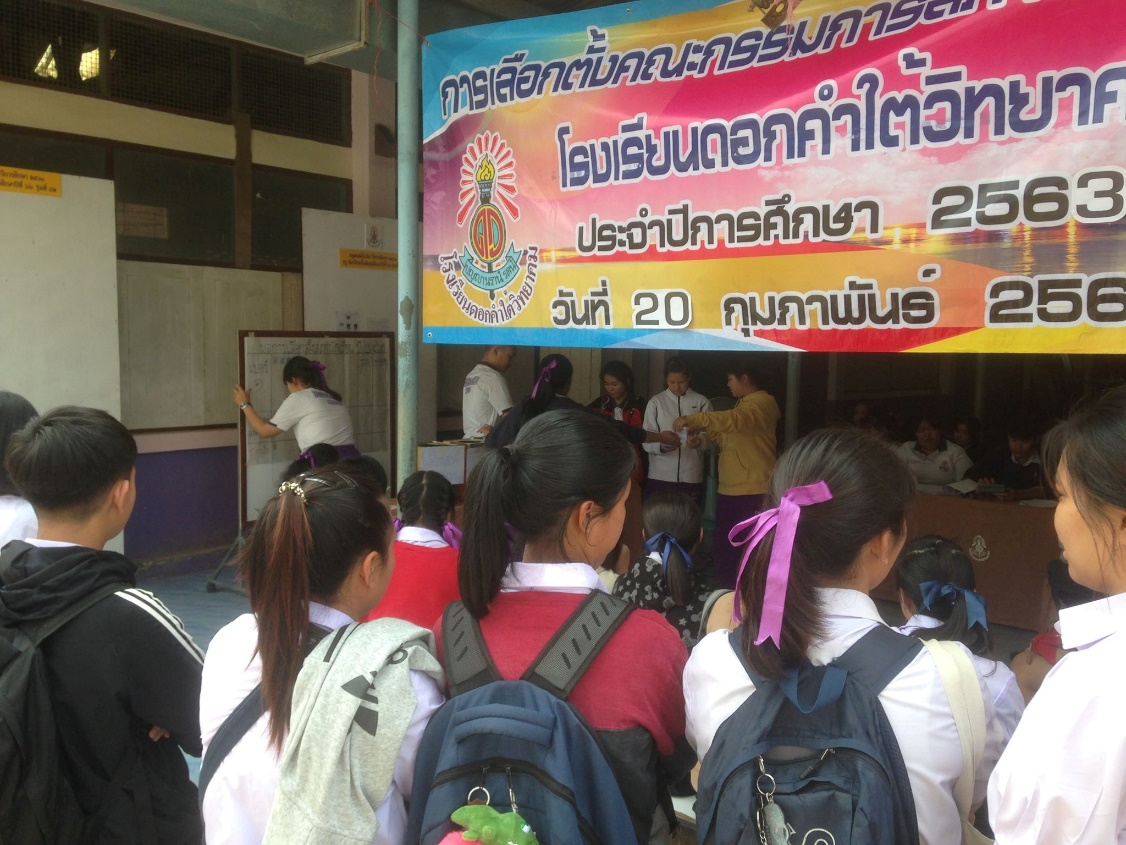 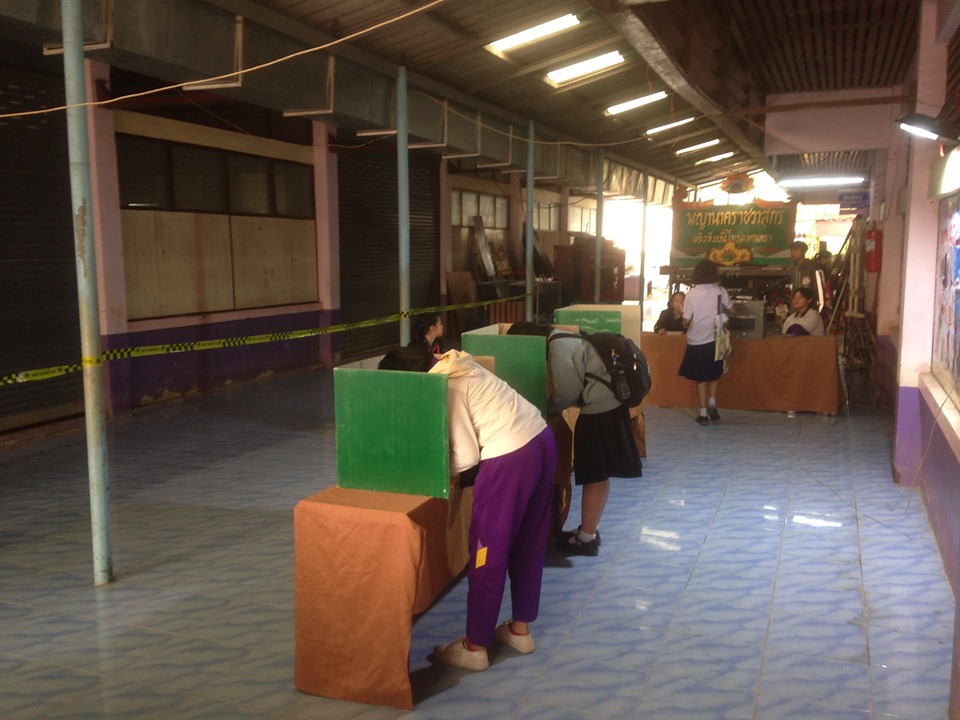 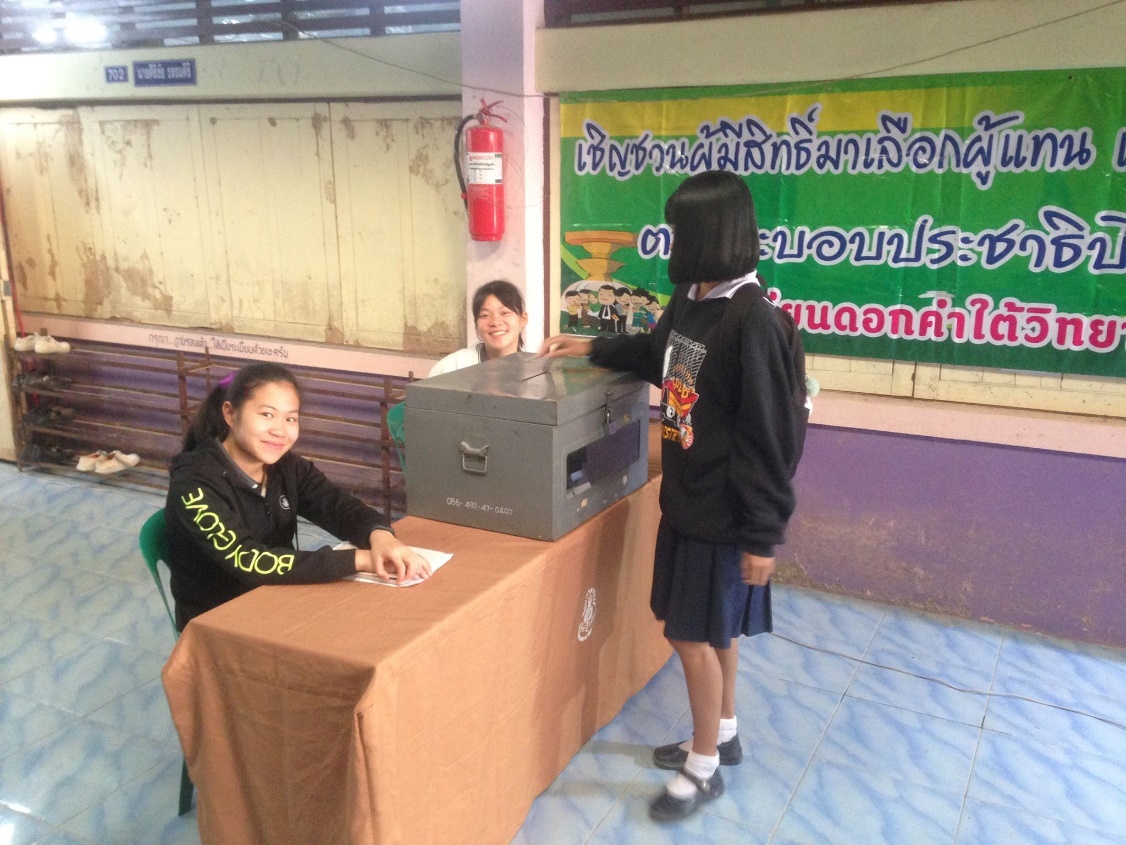 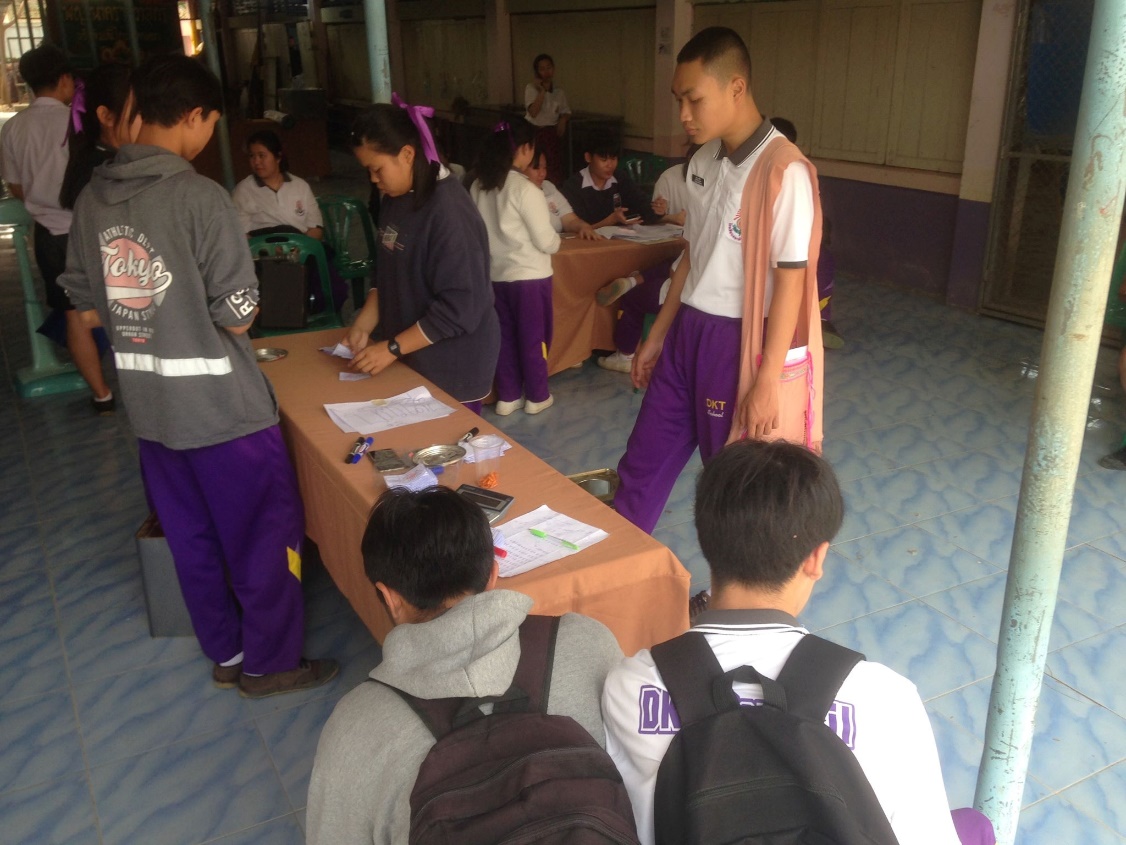 